INDICAÇÃO Nº 088/2023O vereador que o presente assina, no uso de sua função administrativa auxiliar, consoante lhes faculta o Regimento Interno desta Câmara Municipal vem indicar ao Chefe do Executivo Municipal que seja viabilizado, através das secretarias competentes, em especial a Secretaria de Obras, que seja concluída a obra na rua Elisa Nogueira Gontijo, que inteliga o centro ao bairro Tupy.JUSTIFICATIVAA presente indicação tem por finalidade solicitar que seja viabilizado, através das secretarias competentes, em especial a Secretaria de Obras, que seja concluída a obra na rua Elisa Nogueira Gontijo, que inteliga o centro ao bairro Tupy. A conclusão da obra iniciada é de suma importância para promoção da segurança viária na localidade, a localidade possui grande circulação e não possui a obra concluída o que acarreta grave perigo.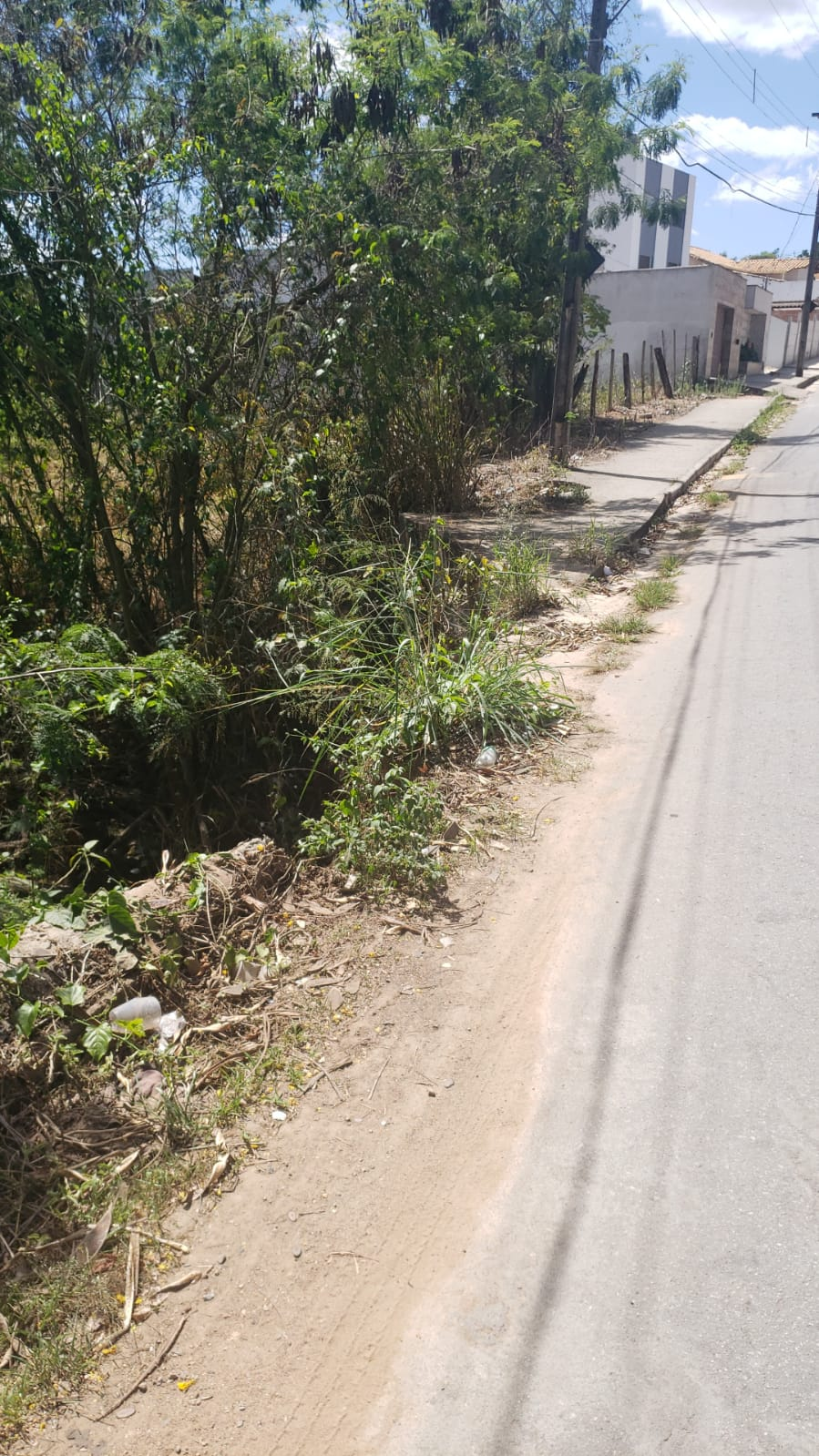 Ciente da melhora acolhida antecipamos agradecimentos.Carmo do Cajuru, 18 de setembro de 2023.RAFAEL ALVES CONRADOVereador